      Lugar _____________________                                                             Nº                                                                  Apellido_________________________________ Nombres____________________________________________Edad_____ Sexo_______ Fecha de nacimiento___/_____/_____ DNI_________________ Lugar de nac.________Domicilio________________________Nº______ Ciudad___________________________ CP_____________Tel___________________________  Correo electrónico_____________________________________________Índice de Tanner                                                         Talla sentado                                   Per. Cintura                                    Talla                                                                               envergadura Peso                                                      IMC                                                                                  Percentilo de IMC                                    Parado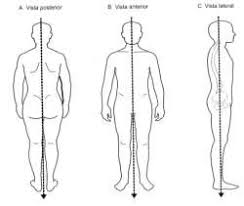 SentadoCaminandoColumna completaMiembros superioresMiembros InferioresCabeza y CuelloTóraxObservacionesAuscultación  ___________________________   M.V.                            R. Agregados _______________Obsservaciones_______________________________________________________________________________Hígado______________________________            Bazo________________________________Riñones____________________________               Hernias______________________________Observaciones ___________________________________________________________________Prueba de equilibrio ________________________________    Romberg_______________________________Reflejo Patelar    ___________________________________     Reflejo Aquiliano________________________Sensación táctil fina _________________________________________________________________________Observaciones______________________________________________________________________________Ojo Derecho s/c   _____________________        Visión Cromática  ___________________________________Ojo Izquierdo s/c ______________________ Campo visual por confrontación __________________________Usa anteojos o lentes de contacto: SI / NO  Porque?_______________________________________________Observaciones_____________________________________________________________________________Cariados                                                      Perdidos                                      Ortodoncia fija                                              Móvil                                                  Prótesis                                                  Observaciones ________________________________________________________________________________Tensión Arterial   ____________________________________________________________________________Auscultación ________________________________________________________________________________Pulsos RadialesY pedios          ________________________________________________________________________________R. Agregados  _________________________________________________________________________________Observaciones _______________________________________________________________________________Ritmo                                                                Frecuencia                                           Eje QRS                                                  PQ                                QRS                             Alteraciones morfológicas _____________________________________QT                                 QTC CONCLUSIONES _______________________________________________________________________________Observaciones________________________________________________________________________________                          ________________________________________________________________________________                          ________________________________________________________________________________Citológico Completo                                                                  Triglicéridos                                                             Glucemia                                                                                      Creatinina                                                                      Colesterinemia                                                                            Orina CompletaObservaciones________________________________________________________________________________Valoración Final                                                 Apto                                                                    No Apto                                            Observaciones________________________________________________________________________________________________________________________________________________________________________________________________________________________________________________________________________Lugar y Fecha _______________________      Lugar _____________________                                                             Nº                                                                  Apellido_________________________________ Nombres____________________________________________Edad_____ Sexo_______ Fecha de nacimiento___/_____/_____ DNI_________________ Lugar de nac.________Domicilio________________________Nº______ Ciudad___________________________ CP_____________Tel___________________________  Correo electrónico_____________________________________________Practica deportes desde los ____ años.      Deporte actual_________________________________________ Deportes Practicados ______________________________________________________________________Entrenamientos: Días por semana _____ Horas por día ___________________________________________Entrenamientos complementarios: Detallar ____________________________________________________Escribir todos los datos sin excepción        Descripción                                 SI        NO                           Descripción                                        SI     NOEnfermedades congénitas                                             Trastornos alimentarios                                                 Traumatismos                                                                  Antecedentes de obesidadLuxaciones y otras lesiones                                            DiabetesFracturas- esguinces                                                        Soplo de corazónEnfermedades articulares                                               enfermedades cardiacasEnfermedades de los huesos                                          enfermedades ChagasEnfermedades musculares                                              hipertensión arterialFiebre reumática                                                               Enfermedades de sangreArtritis- Artrosis                                                                 Enfermedades de gangliosEnfermedades respiratorias                                            Enfermedades de la vistaEnfermedades alérgicas                                                   Enfermedades de audiciónEnfermedades Alérgicas                                                  Enfermedades de glandularesSinusitis- Otitis-Anginas                                                    Intervenciones quirúrgicasAsma                                                                                    HeridasInfecc. Respiratorias recurrentes                                    Enfermedades de pielPatologías de la infancia                                                   Utiliza alguna medicación. Cuales?Enfermedades digestivas                                                  Consume alcoholHepatitis- Enferm. Del hígado                                          Consume tabacoEnfermedades renales                                                       SuplementaciónInfecciones renales                                                             Hace hidratación deportiva?Infecciones urinarias                                                           Ingiere 4 comidas diarias?Recibió transfusión de sangre                                           Dieta habitualEnfermedades genitales                                                     Dieta especialEnfermedades neurológicas                                              otras enfermedadesDolores de cabeza- mareos                                                cuantas horas duerme por díaConvulsiones-Epilepsia                                                        Perdida de conocimientoEst. Complementarios realizados                                      DeshidrataciónEnfermedades Psiquiátricas Detallar lo informado positivo   ________________________________________________________________________________________________________________________________________________________________________________________Vacunación:   Completa                            Incompleta                             fecha ultima antitetánica Tiene o ha tenido?Enfermedades AlérgicasTumores o enfermedades tumoralesDiabetes- Obesidad-Trastornos alimentariosEnfermedades del CorazónEnfermedades neurológicasConvulsiones-Epilepsia-Enfermedades PsiquiátricasEnfermedades musculo-esqueléticasEnfermedades Respiratorias – asmaEnfermedades digestivasEnfermedades RenalesEnfermedades de la sangre y gangliosHipertensión ArterialEnfermedades de ChagasMuerte Súbita (antes de los 50 años)TabaquismoDeslipemias o enfermedades metabólicasOtras enfermedadesDetallar lo positivo____________________________________________________________________________________________________________________________________________________________________________________________________________________________________________________________________________________La confección del presente formulario de identificación, y la consignación de los Antecedentes de Salud que figuran en el anverso titulado como Antecedentes Personales Patológicos y en este reverso como Antecedentes Familiares Patológicos, revisten carácter de Declaración Jurado. La omisión o inexactitud de esta declaraciones responsabilizan directamente al deportista si es mayor de edad, y a los padres o tutores en el caso de deportistas menores de edad, liberando de toda la responsabilidad jurídica al Profesional actuante, y/o a cualquier Institución o Asociación Deportiva a la que el deportista pertenezca o represente declarado bajo fe de juramento que los datos detallados que anteceden dados por mí, son veredictos y correcto, siendo los mismos la fiel exposiciones de la verdad, y me comprometo a informar de cualquier enfermedad o lesión que pueda interferir en el desarrollo de la práctica deportiva o cualquier actividad física.Dando fe que conoce los riesgos que puede ocasionar la práctica deportiva que realiza. Lugar, fecha y hora _________________________________________________________________          Firma del deportista                                                firma del padre, madre, tutor o encargado           Aclaración y Nº DNI                                                                   Aclaración y Nº DNIEs indispensable que la firma del padre, madre, tutor o encargado se realicen en presencia del Profesional Medico           Firma Presidente del Club                 Firma Secretario del club                          firma del medico                 Aclaración y DNI                                     Aclaración Y  DNI                           Aclaración y matricula       /         /DATOS PERSONALES DEL DEPORTISTA (Para ser completado por los padres si es menor)ANTROPOMETRIA – CRECIMIENTO - DESARROLLOEXAMEN POSTURAL Y 03-. EXAMEN SEGMENTARIO OSTEOMIOARTICULAREXAMEN CLINICO DEL APARATO RESPIRATORIOEXAMEN CLINICO DEL APARATO DIGESTIVO - ABDOMENEXAMEN CLINICO NEUROLOGICOEXAMEN OFTALMOLOGICOEXAMEN ODONTOLOGICOEXAMEN CLINICO CARDIOVASCULARELECTROCARDIOGRAMA BASAL ( Estándar de 12 derivaciones)ELECTROCARDIOGRAMA DE ESFUERZO (16 años o al inicio y cada 5 años)11-LABORATORIOOTROS EXAMENES       /         /DATOS PERSONALES DEL DEPORTISTA (Para ser completado por los padres si es menor)Historia DeportivaEnfermedades preexistentes- Antecedentes Personales PatológicosANTECEDENTES FAMILIARES PATOLOGICOSPadrePadreMadreMadreHermanosHermanosAbuelosAbuelossinosinosinosino